Montag, der 1. Juni, 2020Dienstag, der 2. Juni, 2020 Mittwoch, der 3. Juni, 2020Jutro ekipa, evo za ovaj tjedan. MONTAG  - pogledati video Škole za živothttps://www.youtube.com/watch?v=uuuhEYFpwTs&list=PL9Mz0Kqh3YKotZV0EMILbypr4yEdLoprG&index=20&t=0s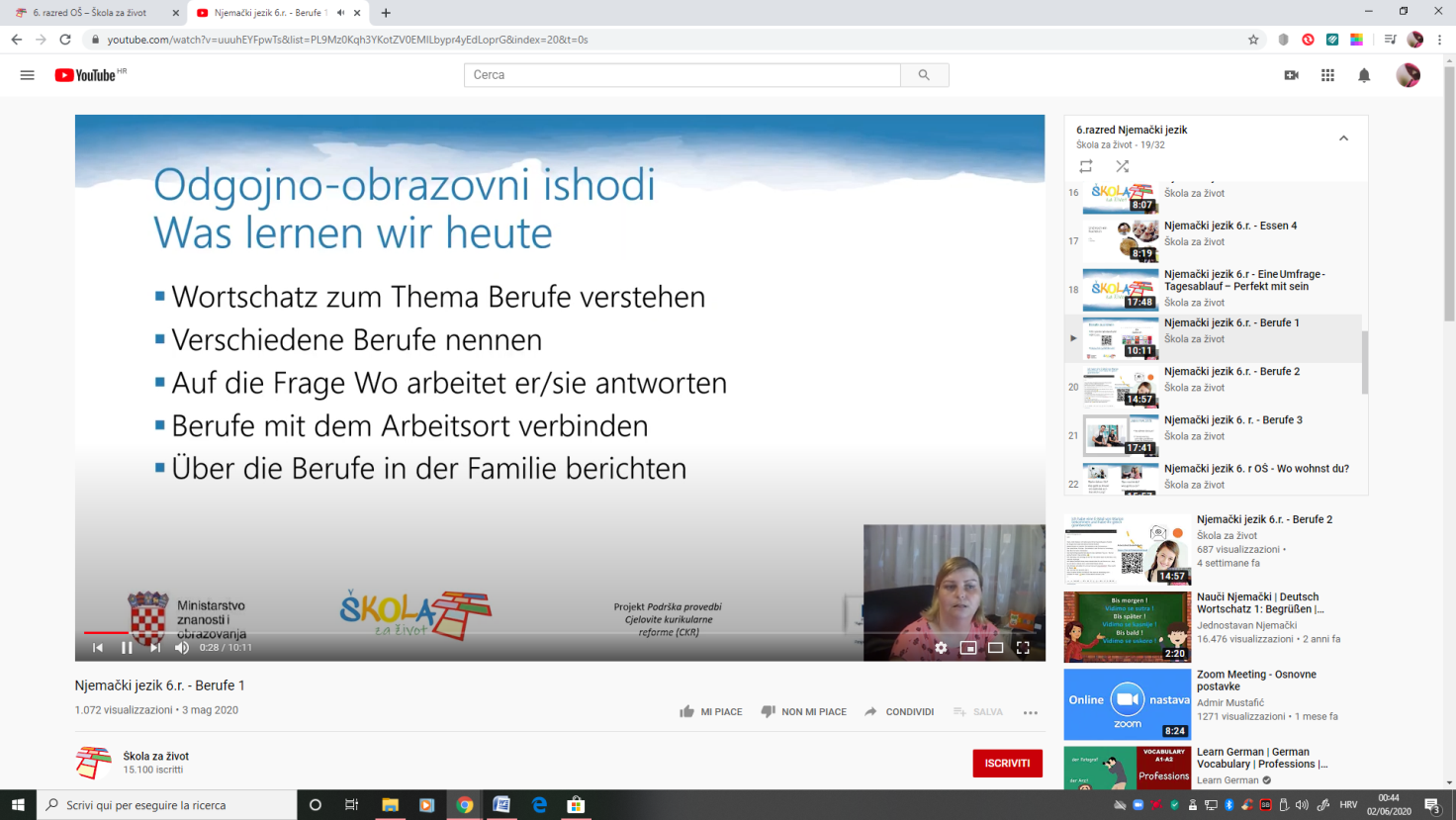 DIENSTAG  - pogledati video Škole za živothttps://www.youtube.com/watch?v=25uev1-DRlQ&feature=youtu.be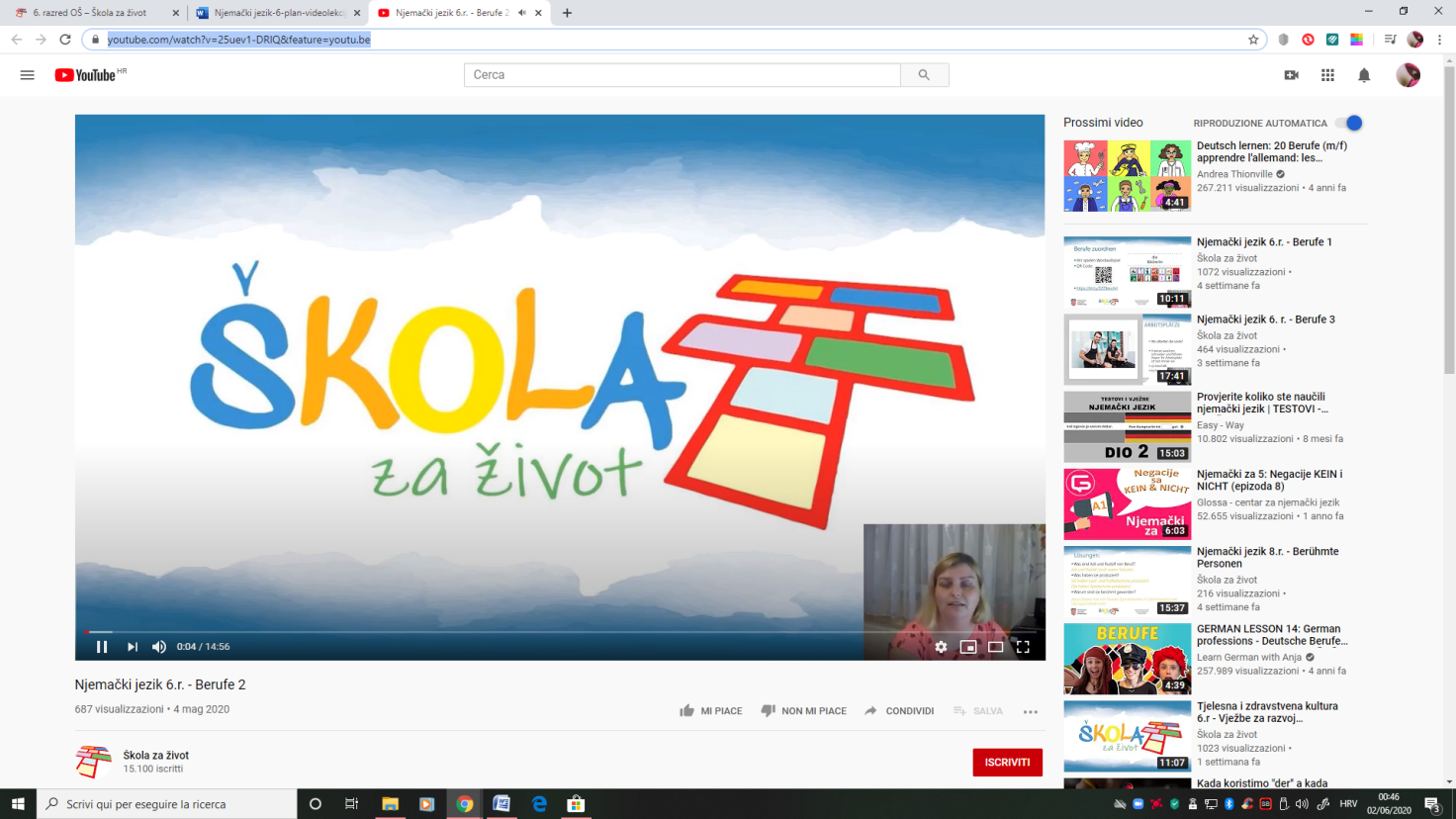 MITTWOCH – odgovoriti na pitanja iz videa i opisati poslove svojih ukućana. Za sve nedoumice pišite u Teams. LP Maja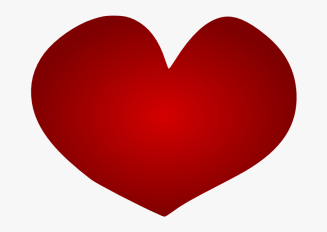 